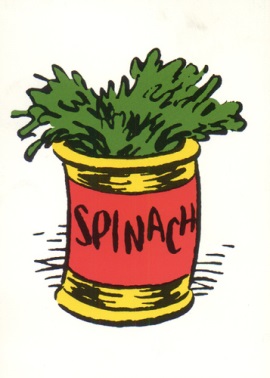 MARCH120th Day of School Canned Fruit and Veggie DriveAPRILOpen House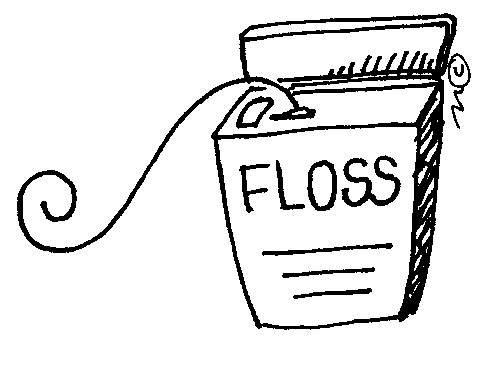 Dental SuppliesMAYFood Pantry All School Run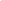  Food Drive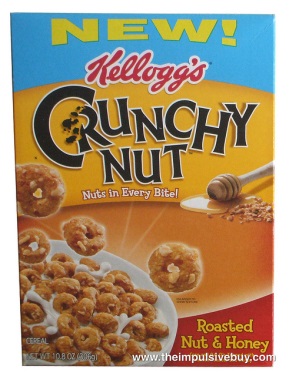 